Single Board ComputerIndustrial Motherboardw w w . i ei w or l d .c om IMBA-Q170-i2ATX motherboard supports 14nm LGA1151 Intel® CPU, Intel® Q170, DDR4, triple independent display VGA/ DVI-D/ HDMI 2.0, dual Intel® PCIe GbE, USB 3.1 Gen 1 (5Gb/s), SATA 6Gb/s, HD Audio, IPMI 2.0 and RoHSDual-channel DDR4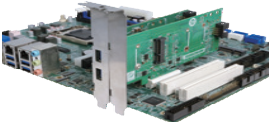 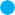 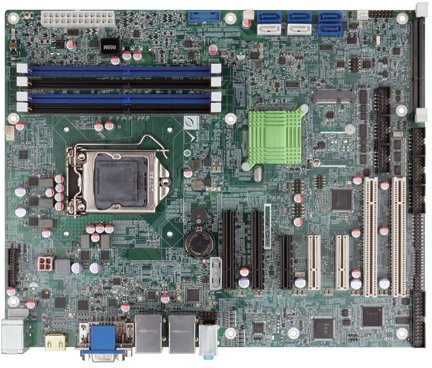 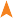 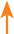 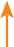 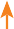 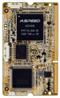 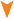 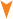 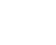 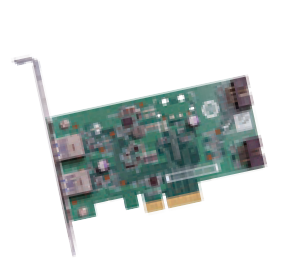 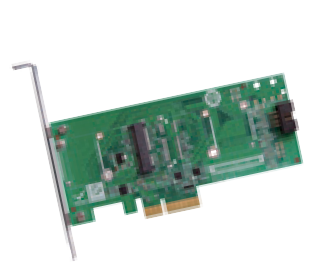 2133 MHz USB 3.1 Gen 16 x SATA 6Gb/sFront panelSlot for iRIS-2400 module (optional)Flexible I/O supportIEI USB 3.1 Gen 1 (5Gb/s) & mSATA/PCIe Mini expansion cardThe expansion card can provide more choices to meet users demandIntel® Q170RS-232/422/485RS-232PCIE-USB3SCombo RJ-45 LAN2/IPMIPCIE-2PIMSATAKB/MS	VGA	LAN 1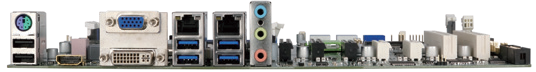 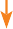 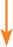 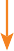 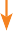 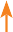 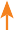 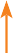 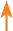 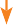 TPMiDPKB/MSPCIe x 4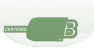 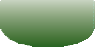 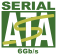 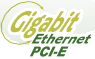 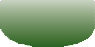 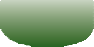 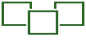 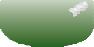 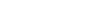 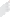 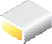 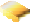 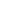 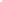 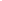 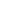 PCIe MiniLPT2 x USB 2.0HDMI 2.0DVI-DAudio 4 x USB 3.1 Gen 1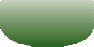 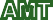 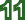 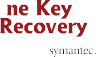 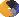 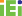 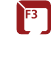 USB 2.0SpecificationsCPU2 x PCIe x82 x PCIe x4flexible I/O2 x PCILGA 1151 socket supports Intel® 6th/7th generation Core™ i7/i5/i3, Pentium® or Celeron® processor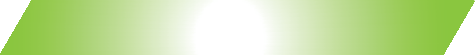 Chipset Intel® Q170 MemoryFour 288-pin 2133 MHz dual-channel DDR4 SDRAM unbuffered DIMMs support up to 64 GBBIOS: UEFI BIOSGraphics EngineIntel® HD Graphics Gen 9 engine with 16 low-power execution units, supports DX11/12, OpenGL 4.3/4.4 and OpenCL2.x, ES 2.0Display OutputTriple independent display1 x VGA (up to 1920x1200@60 Hz)1 x DVI-D (up to 1920x1200@60Hz)1 x HDMI 2.0 (up to 4096x2160@60Hz)x iDP interface for HDMI, LVDS, VGA, DVI, DP (up to 3840x2160@60Hz) EthernetLAN1: Intel® I219LM with Intel® AMT 11.0 supportLAN2: Intel® I210AT PCIe controller with NCSI support External I/O Interfacex USB 2.04 x USB 3.1 Gen 1 (5Gb/s) Internal I/O Interface1 x KB/MS (1x6 pin)	4 x RS-232 (2x5 pin, P=2.54)1 x LPT (2x13 pin, P=2.54)	4 x USB 2.0 (2x4 pin, P=2.0)2 x USB 3.1 Gen 1 (5Gb/s) (2x10 pin, P=2.0)	6 x SATA 6Gb/s (RAID 0/1/5/10 supported) 2 x RS-232/422/485 (2x5 pin, P=2.54)SMBus: 1 x SMBus (1x4 pin) I²C: 1 x I²C (1x4 pin)TPM: 1 x TPM (2x10 pin)AudioRealtek ALC662 HD codec supports 5.1-channel 3 x Audio jacks (line-out, line-in, mic-in) on rear IO 1 x Front audio (2x5 pin)Front Panel1 x Front panel (2x7 pin, power LED, HDD LED, speaker, power button, reset button) LAN LED: 2 x LAN LED (1x2 pin)Expansionx Full-size PCIe Mini card slot (support mSATA) 2 x PCI slotx PCIe x 8 slot (Gen3) 3 x PCIe x 4 slot (Gen3)iRIS Remote Management Module: 1 x iRIS-2400 slotWatchdog Timer: Software programmable supports 1~255 sec. system reset Digital I/O: 8-bit digital I/O (2x5 pin)Fan Connectorx CPU smart fan (1x4 pin)x System smart fan (1x3 pin)Chassis Open: 1 x Chassis intrusion (1x2 pin) Power Supply: ATX/AT power supplyPower Consumption3.3V@1.65A, 5V@3.4A, 12V@8.58A, 5VSB@3.4A(Intel® Core™ i7 6700K 4.0GHz CPU with 32 GB (four 4 GB) 2133 MHz DDR4 memory) Operating Temperature: -20°C ~ 60°CStorage Temperature: -30°C ~ 70°COperating Humidity: 5% ~ 95%, non-condensing Dimensions: 244mm x 305mmWeight: GW: 1200g / NW: 700g CE/FCC compliantFeaturesLGA 1151 Intel® 6th/7th generation Core™ i7/i5/i3, Pentium® or Celeron® processorsupportedDual-channel DDR4 2133 MHzSupport triple display with HDMI, DVI and VGASupport USB 3.1 Gen 1 (5Gb/s), SATA 6Gb/s and PCI Express Gen3Support IPMI 2.0 via iRIS-2400 moduleIEI One Key Recovery solution allows you to create rapid OS backup and recoveryPacking ListOrdering Information1 x IMBA-Q170-i2 single board computer2 x SATA cable1 x I/O shielding1 x QIGPart No.DescriptionIMBA-Q170-i2-R10ATX motherboard supports 14nm LGA1151 Intel® CPU, Intel® Q170, DDR4, triple independent display VGA/ DVI-D/ HDMI 2.0, dual Intel® PCIe GbE, USB 3.1 Gen 1 (5Gb/s), SATA 6Gb/s, HD Audio, IPMI 2.0 and RoHSIMBA-Q170-ECO-R10ATX motherboard supports 14nm LGA1151 Intel® CPU, Intel® Q170, DDR4, triple independent display VGA/ DVI-D/ HDMI 2.0, dual Intel® PCIe GbE, USB 3.1 Gen 1 (5Gb/s), SATA 6Gb/s, HD Audio, ECO packing and RoHSiRIS-2400-R10IPMI 2.0 adapter card with AST2400 BMC chip for DDR3 SO- DIMM socket interfacePCIES-2PIMSATA-R10Peripheral card for flexible I/O, 1 x PCIe Mini, 2 x mSATAexpansionPCIES-USB3-R10Peripheral card for flexible I/O, USB 3.1 Gen 1 (5Gb/s) expansion19800-000049-RSLPT flat cable, 240mm, P=2.5419800-000075-RSPS/2 KB/MS cable with bracket, 220mm, P=2.019800-003100-100-RSDual port USB cable with bracket, 30mm, P=2.5419800-010500-200-RSUSB 3.1 Gen 1 (5Gb/s) cable 457mm with bracket32102-000100-200-RSSATA power cable, MOLEX 5264-4P to SATA15P32205-000702-100-RSRS-232 cable, 230mm, P=2.54CF-115XC-R10LGA1155/LGA1156 cooler kit, 1U chassis compatible, 45WCF-115XD-R10LGA1155/LGA1156 cooler kit, 1U chassis compatible, 65WCF-115XE-R10High-performance LGA1155/1156 cooler kit, 95WDP-DP-R10DisplayPort to DisplayPort converter board (for IEI iDP connector)DP-DVI-R10DisplayPort to DVI-D converter board (for IEI iDP connector)DP-HDMI-R10DisplayPort to HDMI converter board (for IEI iDP connector)DP-LVDS-R10DisplayPort to 24-bit dual-channel LVDS converter board (for IEI iDP connector)DP-VGA-R10DisplayPort to VGA converter board (for IEI iDP connector)TPM-IN02-R2020-pin Infineon TPM 2.0 module, software management tool, firmware v5.5